STANDAR OPERASIONAL PROSEDURE (SOP)STANDAR OPERASIONAL PROSEDURE (SOP)PengertianHand massage dikenal dengan pijat sederhana yang memberikan rasa nyaman, pemijatan dilakukan dengan santai khususnya bagi yang mengalami stres, mengalami kesulitan dalam membina hubungan dengan orang lain, hand massage ini juga dapat berguna untuk mengurangi atau menghilangkan rasa sakit karena menimbulkan efek relaksasi dan dapat mengurangi kecemasan (Rini, 2020).TujuanHand Massage bermanfaat untuk membantu mencapai relaksasi dan mengurangi hantaran neural ke hipotalamus sehingga aktivitas sistem saraf simpatis, medulla adrenal, hormon ACTH menurun serta kerja sistem tubuh yang lain juga menjadi menurun (Sitompul, 2017) PersiapanAlat :Baby OilWash lap/handuk kecilPasien :Memposisikan pasien dengan nyamanPelaksanaanMencuci tangan sebelum melakukan hand massageMemberikan baby oil pada tangan yang akan dilakukan massageRambatkan ibu jari pada area reflek pancreas dan kelenjar adrenal hingga kelenjar putuiter. Dilakukan pada kedua tangan, lebih lama sampai merasa tenang dan diulang sebanyak 3-4 kali dalam sehari.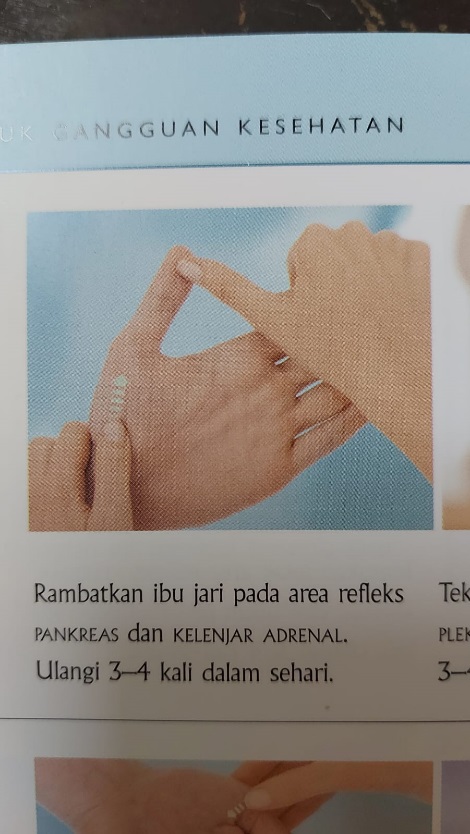 Tekan perlahan area reflek solar pleksus, tahan beberapa menit. Dilakukan pada kedua tangan, lebih lama sampai merasa tenang dan diulang sebanyak 3-4 kali dalam sehari. 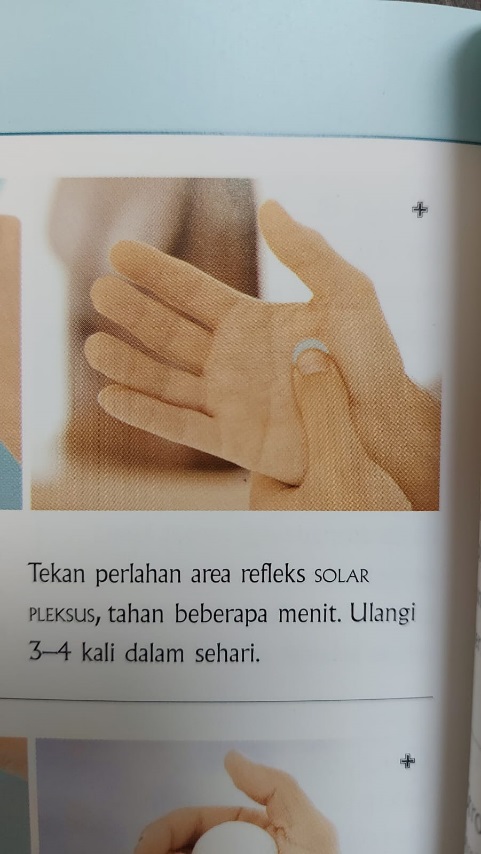 (Moediarta, 2011)EvaluasiBersihkan kedua tangan dan evaluasi perasaan klien